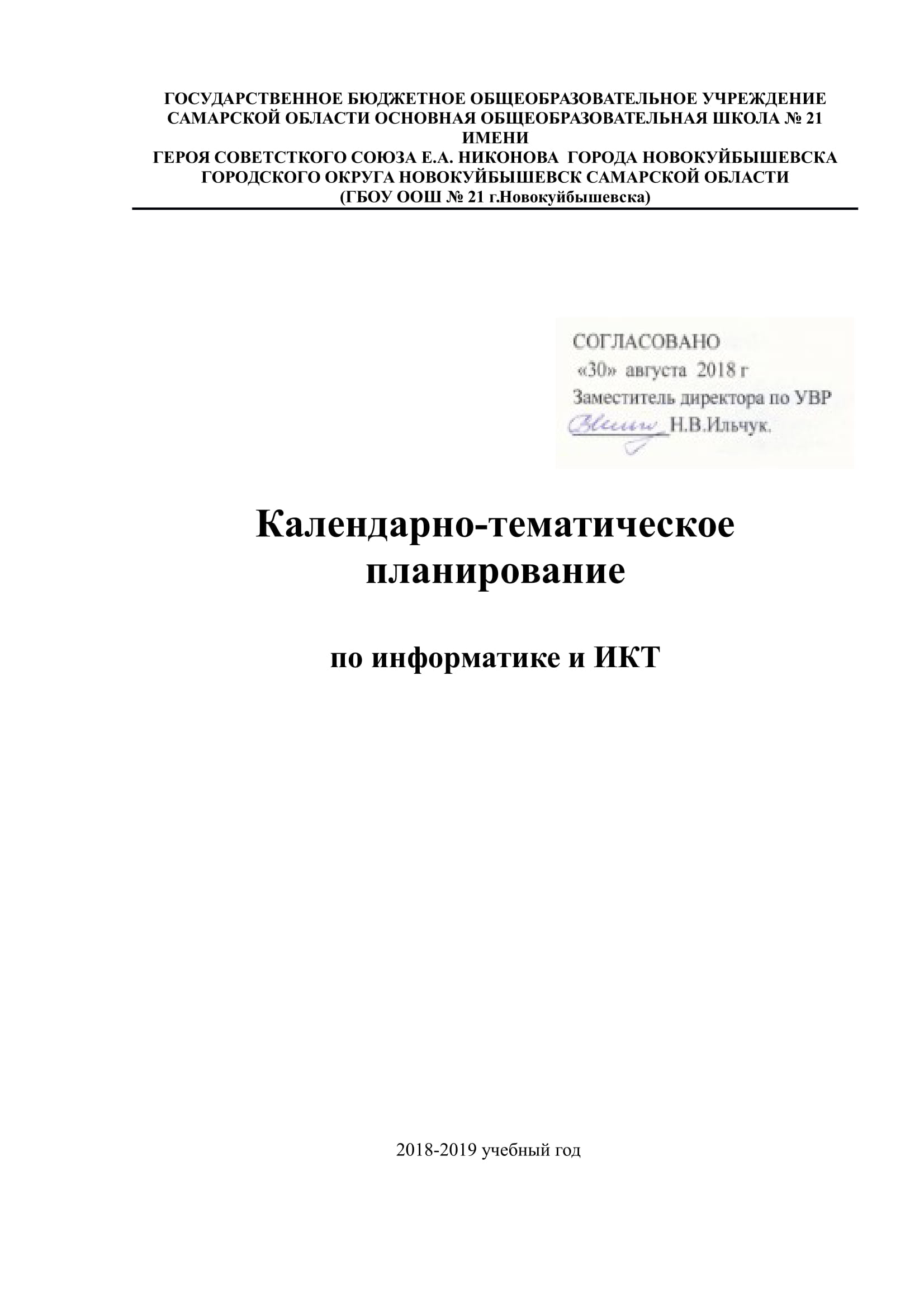 Место учебного предмета в учебном планеИзучение информатики в 2018/2019 уч.г. реализуется по программе базового курс в VII–IX классах (три года по одному часу в неделю, всего 102 часов).Используемый учебно-методический комплект:классБосова Л. Л., Босова А.Ю. Информатика: учебник для 8 класса – М.: БИНОМ. Лаборатория знаний, 2014.Босова Л. Л., Босова А.Ю. Информатика: рабочая тетрадь для 8 класса– М.: БИНОМ. Лаборатория знаний, 2014.Босова Л.Л., Босова А.Ю. Информатика. Программа для основной школы: 5–6 классы. 7-9классы - М.: БИНОМ. Лаборатория знаний, 2013.№п/п1.Название раздела или темы121334Календарно-тематическое планирование по информатике для 8 классаПрактическая деятельность:переводить небольшие (от 0 до 1024) целые числа из десятичной системы счисления в двоичную (восьмеричную, шестнадцатеричн ую) и обратно;выполнятьоперации сложения и умножения над небольшими двоичными числами;записыватьвещественные числа в естественной и нормальной форме;строить таблицы истинности для логических выражений;вычислятьистинностноезначениелогического выражения.2Формир ование алгоритмичес-когомышления –уменияплани-роватьпоследователь-ностьдейст-вий длядости-жениякакой-либоцели;умениерешатьзадачи,ответомдлякото-рыхявляет-сяописа-ниепоследовательностидейст-вий наестественных иформальныхязыках;умениевноситьнеобходимыедополнения иизменения вплан испособдейст-вия вслучаерасхож-денияначаль-ногоплана,реаль-ногодейст-вия иегорезультата.3Аналитическая деятельность:анализировать готовые программы;определять по программе, для решения какой задачи она предназначена;выделять этапы решения задачи накомпьютере. Практическая деятельность:программировать линейные алгоритмы, предполагающие вычисление арифметических, строковых и логических выражений;разрабатывать программы, содержащие оператор/операторы ветвления (решение линейного неравенства, решение квадратного уравнения и пр.), в том числе с использованием логических операций;разрабатыватьСмыслообразова-ние – самооценкана основекритериевуспешностиучебнойдеятельностиОбщеучеб-ные –выбиратьнаиболееэффектив-ныерешенияпоставлен-нойзадачи.Математические основы информатикиКоличество часов на изучениетемы№ урокаизучениеПримернаяПримернаяПримернаяТемы урокаизучениедатадатаПланируемые результатыПланируемые результатыПланируемые результатыТемы урокадатадатаПланируемые результатыПланируемые результатыПланируемые результатыТемы урокапроведенияпроведенияпроведенияПланируемые результатыПланируемые результатыПланируемые результатыпроведенияпроведенияпроведенияурокаурокаКоличествочасовнатриместрПримернаядатаХарактеристикаЛичностныеУУДПознавательныеУУДКоммуникативныеУУДРегулятивныеУУДХарактеристикадеятельности ученикадеятельности ученикаНазваниеЦели изучения курсаАналитическаяАналитическаяСпособность иИспользовРазвиватьУметьинформатики и ИКТ.деятельность:деятельность:готовность кать общиеспособысамостоинформатики и ИКТ.деятельность:деятельность:принятиюприемыспособысамостоТехникавыявлятьпринятиюприемывзаимодей-ятель-Техника1Iвыявлятьценностейрешениявзаимодей-ятель-безопасности и1Iразличие вценностейрешенияствия снобезопасности иразличие вздорового образапоставленствия сконтролорганизацияунарных,здорового образапоставленучителем,контролорганизацияунарных,жизни за счетных задач;учителем,ироватьрабочего места.позиционных ижизни за счетных задач;одноклас-ироватьрабочего места.позиционных изнания основныхформироваодноклас-своёОбщие сведения онепозиционныхгигиенических,ниесниками.время иОбщие сведения о1Iсистемахэргономических икритичес-управлясистемах счисления1Iсистемахэргономических икритичес-управлясистемах счислениясчисления;техническихкоготь им.счисления;техническихкоготь им.Двоичная системавыявлять общее иусловиймышле-ДемонсДвоичная система1Iотличия в разныхбезопаснойния –три-счисления. Двоичная1Iпозиционныхэксплуатацииспособ-роватьарифметикапозиционныхсредств ИКТ.ностьроватьарифметикасистемахсредств ИКТ.ностьготов-системахПредставлять оустанавливность исчисления;Представлять оустанавливность иВосьмеричная исчисления;роли ИКТ приатьспособнВосьмеричная ианализироватьроли ИКТ приатьспособншестнадцатеричныеанализироватьизучениипротивореость кшестнадцатеричныелогическуюизучениипротивореость ксистемы счисления.1Iлогическуюшкольныхчие, т.е.выполнсистемы счисления.1Iструктурупредметов и внесоответсениюКомпьютерныеструктурупредметов и внесоответсениюКомпьютерныевысказываний.повседневнойтвиенорм исистемы счислениявысказываний.повседневнойтвиенорм исистемы счисленияжизни;междутребоважизни;междутребоваПравило переводацелых десятичных5чисел в систему1Iсчисления соснованием q6Представление1I6целых чисел1Iцелых чисел7Представление1I7вещественных чисел1Iвещественных чиселВысказывание.8Логические1Iоперации.Построение таблиц9истинности для1I9логических1Iлогическихвыражений10Свойства логических1I10операций.1Iопераций.11Решение логических1II11задач1IIзадач12Логические1II12элементы1IIэлементыОбобщение исистематизацияосновных понятий13темы1II13«Математические1II«Математическиеосновыинформатики».Проверочная работаувязать учебноежелаемы-мнийсодержание сишкольнсобственнымдействителойжизненнымьным;жизни.опытом, понятьОсущест-значимостьвитьподготовки вперенособластизнаний,информатики иумений вИКТ в условияхновуюразвитияситуациюинформационногодляобщества. Анализрешенияпроблемныхпроблем,ситуаций, вкомбини-которыхроватьнеобходимоизвестныепринятиесредстварешений,для новогосоставлениерешениясписка вариантовпроблем;и перечняФормули-факторов,роватьвлияющих нагипотезувыбор варианта.поУмениерешениюадекватно,проблем.адекватно,проблем.подробно, сжато ивыборочнопередаватьинформацию.Основы алгоритмизацииАналитическаяАналитическаядеятельность:деятельность:определять по14Алгоритмы и1IIблок-схеме, для14исполнители1IIрешения какойисполнителирешения какойзадачипредназначенданный алгоритм;анализироватьанализироватьизменение15Способы записи1IIзначений величин15алгоритмов1IIпри пошаговомалгоритмовпри пошаговомвыполненииалгоритма;определять поопределять по16Объекты алгоритмов1IIвыбранному16Объекты алгоритмов1IIметоду решенияметоду решения10задачи, какие10алгоритмические10алгоритмическиеалгоритмическиеАлгоритмическаяконструкцииАлгоритмическаямогут войти в17конструкция1IIмогут войти в17конструкция1IIалгоритм;следованиеалгоритм;следованиесравниватьсравниватьразличныеразличныеАлгоритмическаяалгоритмыАлгоритмическаярешения однойконструкциярешения одной18конструкция1IIзадачи.18ветвление. Полная1IIзадачи.ветвление. ПолнаяПрактическаяПрактическаяформа ветвленияПрактическаяПрактическаяформа ветвлениядеятельность:деятельность:деятельность:деятельность:исполнятьисполнятьготовыеалгоритмы для19Неполная форма1IIконкретных19ветвления1IIисходных данных;ветвленияисходных данных;преобразовыватьзапись алгоритмаФормированиеВыбиратьУмениеготовности кнаиболееопределятьпродолжениюэффектив-наиболееобучения сныерациональ-использованиемрешениянуюИКТ; освоениепоставлен-последова-типичныхнойтельностьситуацийзадачи.действий поуправленияколлектив-персональныминомусредствами ИКТ,выполне-включаяниюцифровуюучебнойбытовую технику.задачи(план,алгоритм), атакжеадекватнооценивать иприменятьсвои спосо-бности вколлектив-ной деятель-ности.Алгоритмическаяс одной формы вАлгоритмическаядругую;конструкциястроить цепочки20повторение. Цикл с1IIкоманд, дающихзаданным условиемнужный результатпродолжения работыпри конкретныхисходных данныхисходных данныхдля исполнителяЦикл с заданнымарифметическихЦикл с заданнымдействий;21условием окончания1IIдействий;21условием окончания1IIстроить цепочкиработыстроить цепочкиработыкоманд, дающихкоманд, дающихнужный результатпри конкретныхпри конкретныхисходных данныхдля исполнителя,преобразующегостроки символов;Цикл с заданнымстроить22Цикл с заданным1IIарифметические,22числом повторений1IIарифметические,числом повторенийстроковые,строковые,логическиевыражения ивычислять ихзначения.Обобщение исистематизация23основных понятий1   III23темы «Основы1   IIIтемы «Основыалгоритмизации».Проверочная работаНачала программированияОбщие сведения о24языке1III24программирования1IIIпрограммированияПаскаль25Организация ввода и1III25вывода данных1IIIПрограммирование26линейных1IIIалгоритмовПрограммирование27разветвляющихся1III27алгоритмов.1IIIалгоритмов.Условный оператор.Составной оператор.28Многообразие1III28способов записи1III11ветвлений.Программированиециклов с заданным29условием1IIIпродолженияработы.Программирование30циклов с заданным1III30условием окончания1IIIусловием окончанияработы.Программирование31циклов с заданным1IIIчислом повторений.Различные варианты32программирования1III32циклического1IIIциклическогоалгоритма.УмениеКонт-определятьроль инаиболеесамо-рациональ-конт-нуюроль –последова-исполь-тельностьзоватьдействий поустановколлектив-ленныеномуправилавыполне-в конт-ниюролеучебнойспособазадачиреше-(план,нияалгоритм), азадачи.такжеадекватнооценивать иприменятьсвоиспособнос-ти в кол-лективнойдеятельнос-ти.Обобщение ипрограммы,систематизациясодержащие оператор33основных понятий1III(операторы) цикла.33темы «Начала1IIIтемы «Началапрограммирования».Проверочная работа.34Основные понятия1III34курса.1IIIкурса.